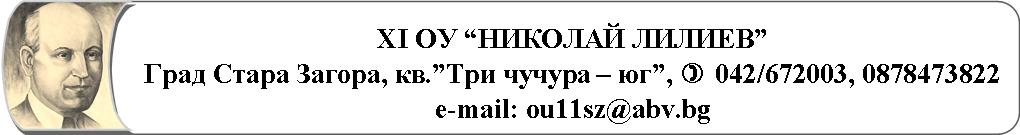 Вх. № -................/..........20.....  г.ДО ДИРЕКТОРА	НА XI ОУ „Николай Лилиев”				гр. Стара Загора			ЗАЯВЛЕНИЕОТ................................................................................................................................................./трите имена /ЕГН........................................... месторождение:..............................Адрес................................................................................................., GSM........................................УВАЖАЕМИ ГОСПОДИН ДИРЕКТОР,Моля да ми бъде издаден дубликат на диплома за завършено основно образование, поради......................................................................................................................................................./причини/Завършила съм през...............г. ......................                                                             /клас/Класен ръководител.......................................................................Чужд език:..................................................Известно ми е, че за неверни данни нося наказателна отговорност.Дата:	………………………..				С уважение:…………………/подпис/